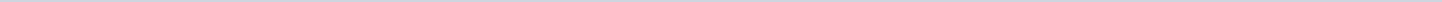 Index (1 onderwerp)1 Leges nadeelcompensatieLeges nadeelcompensatieMetadataDocumenten (1)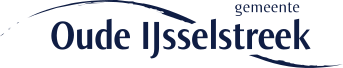 Gemeente Oude IJsselstreekAangemaakt op:Gemeente Oude IJsselstreek29-03-2024 03:16Schriftelijke vragenPeriode: 2022Status: BeantwoordLaatst gewijzigd23-08-2022 16:17ZichtbaarheidOpenbaarStatusBeantwoord#Naam van documentPub. datumInfo1.RG2022-002 Schriftelijke vragen D66 - leges nadeelcompensatie10-02-2022PDF,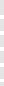 72,76 KB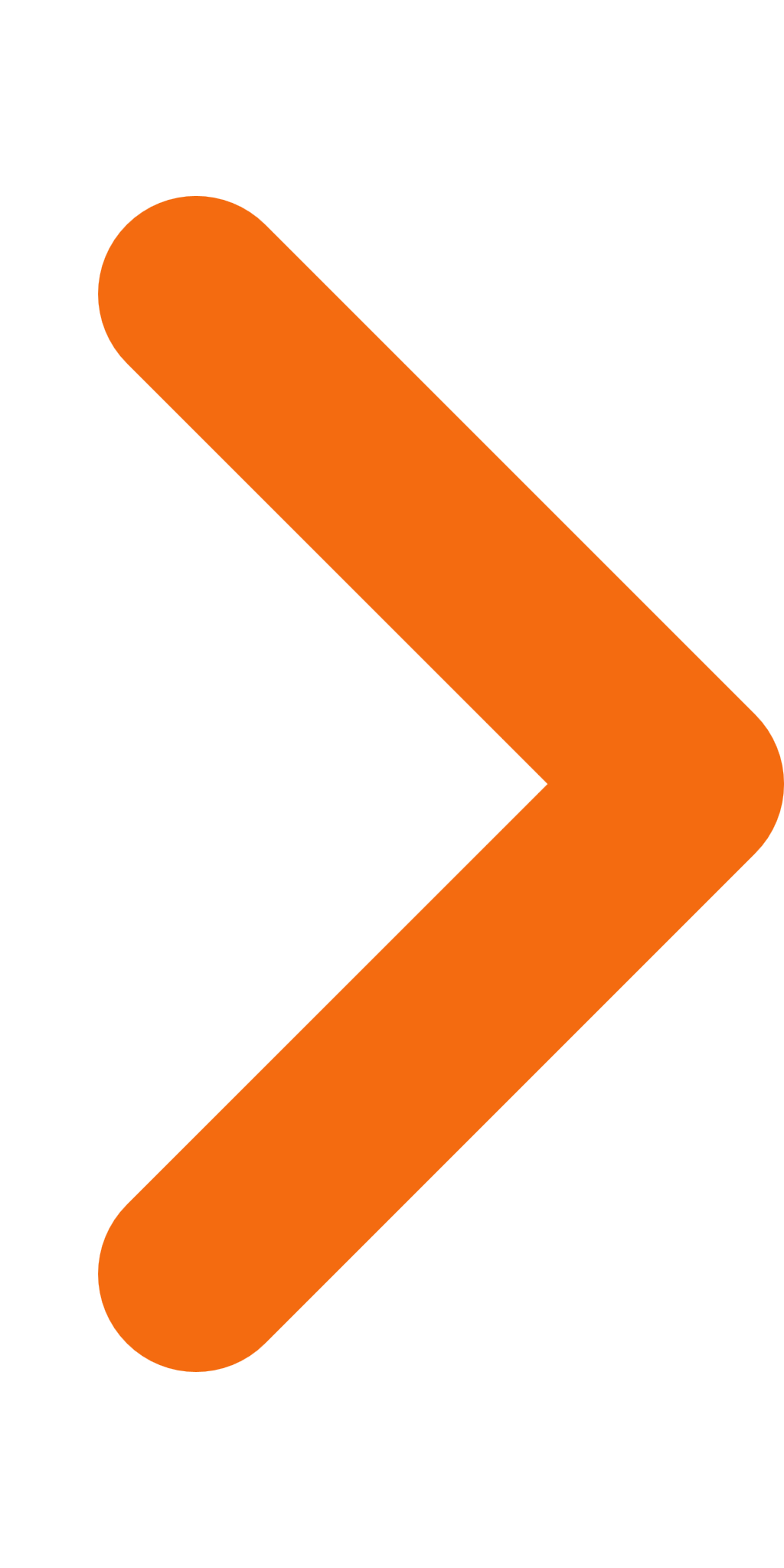 